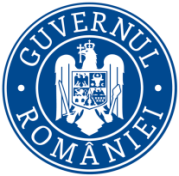 Ministerul Mediului, Apelor și PădurilorAgenţia Naţională pentru Protecţia MediuluiDE STATDecizia etapei de încadrare proiectCa urmare a solicitării de emitere a acordului de mediu adresate de COMUNA PIPIRIG, cu sediul în județul Neamț, comuna Pipirig, sat Pipirig, cod 617325, strada Ion Creangă, nr. 4, înregistrată la APM Neamț cu nr. 10.193 din 09.12.2021, în baza Legii nr. 292 din 3 decembrie 2018 privind evaluarea impactului anumitor proiecte publice şi private asupra mediului şi a Ordonanţei de urgenţă a Guvernului nr. 57/2007 privind regimul ariilor naturale protejate, conservarea habitatelor naturale, a florei şi faunei sălbatice, aprobată cu modificări şi completări prin Legea nr. 49/2011, cu modificările şi completările ulterioare,APM Neamț decide,ca urmare a consultărilor desfăşurate în cadrul şedinţei  Comisiei de analiză tehnică din data de 31.03.2022, pentru proiectul ,,Construcția de locuințe pentru tineri, destinate închirierii, în comuna Pipirig, strada Ion Creangă, nr. 4B, regim de înălțime P+3E+M, cu 24 u.l.”, propus a fi amplasat în județul Neamț, comuna Pipirig, strada Ion Creangă, nr. 4B.    - continuarea procedurii privind emiterea aprobării de dezvoltare, proiectul nu se supune evaluării impactului asupra mediului, nu se supune evaluării adecvate și nu se supune evaluării impactului asupra corpurilor de apă.    Justificarea prezentei decizii:    I. Motivele pe baza cărora s-a stabilit necesitatea neefectuării evaluării impactului asupra mediului sunt următoarele:    a) proiectul se încadrează în prevederile Legii nr. 292 din 3 decembrie 2018 privind evaluarea impactului anumitor proiecte publice şi private asupra mediului, anexa nr. 2, la pct. 10. Proiecte de infrastructură: b) proiecte de dezvoltare urbană;-cererea de solicitate a acordului de mediu a fost făcută cunoscută publicului interesat prin publicare în Ziarul Ceahlăul din 11-13 martie 2022, afișare la sediul Primăriei Comunei Pipirig - data 10.03.2022, postare pe site-ul APM Neamț- data 10.03.2022; -Decizia luată în cadrul ședinței Comisiei de analiză tehnică- 31.03.2022, privind etapa de încadrare, a fost  adusă la cunoștința publicului prin postare pe site-ul APM Neamț la data de …………., și prin grija titularului de proiect anunțul privind decizia luată a fost publicată în ziarul…………………. și afișat la sediul Primăriei ………………….în data de ………………..-nu s-au înregistrat cereri de studiere a documentației depuse la APM Neamț și nici nu s-au înregistrat comentarii/obiecțiuni/contestații pe parcursul derulării procedurii, legat de implementarea proiectului.Caracteristicile proiectului:a) dimensiunea şi concepţia întregului proiect:Proiectul de investiţie prevede construirea unei unităţi locative de tip ANL, cu destinaţia de locuinţe colective, cu regim de înălţime P+3E+M, cu o capacitate de 24 apartamente în  total, pe un teren aflat în administrarea domeniului privat al comunei Pipirig, în suprafață de 1148 mp în scris în cartea funciară nr 52838 conform extrasului de carte funciară din data de 12.05.2021.Locuințele propuse vor beneficia de un numar de 24 locuri de parcare (4 locuri de parcare la sol amplasate pe teren proprietate și 20 de locuri de parcare la sol amplasate pe terenul învecinat aflat în proprietatea primăriei), amplasate conform 119/2014 la o distanșă mai mare de 5,00 m de geamurile spațiilor de locuit.Clădirea de locuințe colective este alcătuită din 1 apartament de trei camere, respectiv 23 apartamente de 2 camere dispuse pe verticală după cum urmează:PARTER :  1 apartament de trei camere și 3 apartamente de 2 camereETAJ 1:  5 apartamente de două camereETAJ 2:  5 apartamente de două camere ETAJ 3:  5 apartamente de două camere MANSARDA: 5 apartamente de două camereClădirea va fi dotată cu un spațiu tehnic (canal tehnic) sub parter pentru acces la zona instalațiilor. Indicatori spațiali:Alimentarea cu apă – racord la rețeaua existentă în zonă.Canalizarea menajeră – bazin etanș vidanjabil – 100 mc.Alimentarea cu energie electrică - se va face prin branșament la rețeaua existentă în zonă; Alimentarea cu gaze naturale – se va face prin banșament la rețeaua existentă în zonă;Telecomunicații: - se va face prin branșament la rețeaua existentă;b) cumularea cu alte proiecte existente şi/sau aprobate: nu este cazul.c) utilizarea resurselor naturale, în special a solului, a terenurilor, a apei şi a biodiversităţii:Conform CU nr. 40 din 18.08.2021, terenul destinat lucrărilor de construire este situat în intravilanul comunei Pipirig, este liber de construcţii, şi are o suprafaţă de 1148 mp. Categoria de folosinţă a terenului conform PUG este de teren neproductibil, fiind încadrat în zona de UTR nr. 1a – zonă de instituţii publice şi servicii.Se vor utiliza în principal următoarele: -materiale de construcţii (nisip, agregate naturale-sortate/nesortate);-materiale inerte;-apa va fi folosită la diferite operațiuni (curățarea suprafețelor, udarea suprafețelor s.a.);-combustibil, energie electrică.d) cantitatea şi tipurile de deşeuri generate/gestionate:- în perioada de realizare a lucrărilor de construcții și montaj:-deşeurile rezultate în perioada lucrărilor de execuţie: stocare temporară selectivă în recipiente adecvate ce au special această destinație, fară a se depăși capacitatea de stocare; deșeurile vor fi predate către un operator autorizat să presteze servicii de salubrizare sau de preluare/ transport/ eliminare/ valorificare deşeuri reciclabile. -în situația unor scurgeri accidentale de combustibili sau uleiuri de la utilajele utilizate în construcții sau de la mijloacele de transport se va interveni imediat cu material absorbant, ulterior se va curăța zona și deșeul astfel rezultat, deșeu cu conținut de substanțe periculoase, va fi stocat separat într-un recipient adecvat și va fi predat către un operator autorizat să gestioneze această categorie de deșeu.În situația aparției altor deșeuri, neidentificate inițial, prin grija titularului, constructorul are obligația încadrării corecte, sub aspectul codului de deșeu, și gestionării corespunzătoare, până la predarea acestora unor egenți economici autorizați să execute activități de colectare/transport în vederea eliminării/valorificării deșeurilor și resturilor.-în perioada de funcționare:	- deșeuri municipale amestecate (cod 20 03 01)	- deșeuri de ambalaje (hârtie și carton –cod 15 01 01, plastice –cod 15 01 02, sticlă –cod 15 01 07, metal –cod 15 01 04);	- deșeuri biodegradabile de la activitățile de întreținere spații verzi (cod 20 02 01).Deșeurile se vor colecta selectiv, corespunzător codurilor de deşeuri precizate în Decizia Comisiei 2014/955/UE din 18 decembrie 2014. Vor fi predate, pe bază de contract, la operatori autorizați pentru colectare/transport/valorificare/eliminare deșeuri periculoase/nepericuloase.e) poluarea şi alte efecte negative:- în perioada executării lucrărilor vor fi generate emisii rezultate din surse mobile: poluanți specifici rezultaţi din arderea gazelor de eşapament provenite de la autovehiculele utilizate pentru transport materiale de construcții și deșeuri, pulberi -particule de praf antrenate de vânt pe perioada desfășurării operațiunilor de amenajare/pregătire a terenului;- surse de poluare fonică în perioada realizării lucrărilor: vehiculele şi utilajele generatoare de zgomote implicate în realizarea proiectului de investiții;- surse de emisii poluante după punerea în funcțiune a proiectului: traficul auto, alte surse specifice activităților de locuire și funcțiuni complementare se vor adăuga celor de aceeași natură, existente deja în zonă;- surse de poluare fonică după punerea în funcțiune a proiectului: posibil intensificarea traficului auto;În vederea limitării acestora și a reducerii impactului asupra mediului pe perioada de execuție a proiectului, vor fi respectate ,,Condițiile de realizare a proiectuluiˮ, impuse prin prezentul act administrativ;f) riscurile de accidente majore şi/sau dezastre relevante pentru proiectul în cauză, inclusiv cele cauzate de schimbările climatice, conform informaţiilor ştiinţifice:-întrucât lucrările se desfășoară în zone publice, se va avea în vedere o organizare de șantier corespunzatoare și adecvată care să asigure evitarea oricăror posibile accidente (fără a se limita la acestea: îngrădirea și semnalizarea zonelor de lucru, nu se vor lăsă la sfârșitul zilei de lucru porțiuni de lucrări începute și neterminate care ar putea genera accidente, etc.); este obligatorie respectarea legislației în vigoare în domeniul protecției muncii;g) riscurile pentru sănătatea umană - de exemplu, din cauza contaminării apei sau a poluării atmosferice: Sursele de poluare atmosferică asociate proiectului - arderea combustibililor pentru  transporturi, și ulterior în gospodării, operațiunile executate efectiv în cadrul lucrărilor de construire,pot constitui factori de poluare a atmosferei, respectiv un potențial risc pentru sănătatea umană; În vederea diminuării la maxim a acestui risc pe perioada de execuție a proiectului, vor fi respectate ,,Condițiile de realizare a proiectuluiˮ, impuse prin prezentul act administrativ;Conform CU nr. 40/18.08.2021 eliberat de Primăria Roman, pentru obținerea Autorizației de construire, titularul are obligația obținerii Avizului Direcției de Sănătate Publică Neamț.2. Amplasarea proiectuluia) utilizarea actuală şi aprobată a terenurilor:  conform celor prezentate în Certificatul de urbanism nr. 40/18.08.2021.b) bogăţia, disponibilitatea, calitatea şi capacitatea de regenerare relative ale resurselor naturale, inclusiv solul, terenurile, ap şi biodiversitatea, din zonă şi din subteranul acesteia: nu se aplică proiectului;c) capacitatea de absorbţie a mediului natural, acordându-se o atenţie specială următoarelor zone:    1. zone umede, zone riverane, guri ale râurilor: nu se aplică proiectului;    2. zone costiere şi mediul marin: nu se aplică proiectului;    3. zonele montane şi forestiere: nu se aplică proiectului;	4. arii naturale protejate de interes naţional, comunitar, internaţional: nu se aplică proiectului;    5. zone clasificate sau protejate conform legislaţiei în vigoare: situri Natura 2000 desemnate în conformitate cu legislaţia privind regimul ariilor naturale protejate, conservarea habitatelor naturale, a florei şi faunei sălbatice; zonele prevăzute de legislaţia privind aprobarea Planului de amenajare a teritoriului naţional - Secţiunea a III-a - zone protejate, zonele de protecţie instituite conform prevederilor legislaţiei din domeniul apelor, precum şi a celei privind caracterul şi mărimea zonelor de protecţie sanitară şi hidrogeologică: nu se aplică proiectului;    6. zonele în care au existat deja cazuri de nerespectare a standardelor de calitate a mediului prevăzute de legislaţia naţională şi la nivelul Uniunii Europene şi relevante pentru proiect sau în care se consideră că există astfel de cazuri: nu se aplică proiectului;    7. zonele cu o densitate mare a populaţiei: nu este cazul;    8. peisaje şi situri importante din punct de vedere istoric, cultural sau arheologic:3. Tipurile şi caracteristicile impactului potenţiala) importanţa şi extinderea spaţială a impactului - de exemplu, zona geografică şi dimensiunea populaţiei care poate fi afectată: nici pe perioada executării lucrărilor propuse prin proiectul de investiţii și nici pe perioada de exploatare a acestuia nu a fost identificat un posibil impact semnificativ asupra mediului; în codițiile respectării condițiilor impuse prin avizele eliberate și  a legislației în vigoare,  nu există riscul extinderii impactului în afara zonei de amplasare a lucrărilor propuse.b) natura impactului: zgomot și eventuale pulberi rezultate în urma operațiunilor executate în cadrul lucrărilor de construire; c) natura transfrontalieră a impactului: nu se aplică proiectului;d) intensitatea şi complexitatea impactului: impact redus pe perioada efectuării unor anumite lucrări generatoare de zgomot și/sau pulberi, limitat în mare parte la zona în care se vor realiza lucrările propuse;e) probabilitatea impactului:prin respectarea condițiilor impuse prin avizele obținute și prin respectarea legislației în domeniul protecției mediului în vigoare,  se reduce la minim probabilitatea apariției unui impact negativ asupra mediului.f) debutul, durata, frecvenţa şi reversibilitatea preconizate ale impactului: impactul se va declanșa odata cu începerea lucrărilor de construire iar intensitatea sa va fi variabilă în funcție de operațiunile executate: -perioada de implementare a proiectului: 18 luni; În perioada de execuție, în cazul apariției unor eventuale poluări accidentale ce pot avea un potențial nivel scăzut, impactul negativ se va manifesta pe o perioada scurtă de timp, antreprenorul/constructorul având obligația de a interveni imediat pentru a înlătura sursa de poluare și preveni extinderea acesteia.g) cumularea impactului cu impactul altor proiecte existente şi/sau aprobate: nu este cazul.h) posibilitatea de reducere efectivă a impactului: se vor respecta măsurile propuse prin proiect, condițiile stabilite prin prezenta decizie a etapei de încadrare, precum și condițiile stabilite prin avizele/acordurile solicitate prin Certificatul de urbanism.II. Motivele pe baza cărora s-a stabilit necesitatea neefectuării evaluării adecvate sunt următoarele: proiectul propus nu intră sub incidenţa art. 28 din Ordonanţa de urgenţă a Guvernului nr. 57/2007 privind regimul ariilor naturale protejate, conservarea habitatelor naturale, a florei şi faunei sălbatice, aprobată cu modificări şi completări prin Legea nr. 49/2011, cu modificările şi completările ulterioare.III. Motivele pe baza cărora s-a stabilit necesitatea neefectuării evaluării impactului asupra corpurilor de apă:  proiectul propus nu intră sub incidenţa art. 48 și 54 din Legea Apelor nr.107/1996, cu modificările și completările ulterioare.Condițiile de realizare a proiectului:  Obţinerea tuturor avizelor şi acordurilor înscrise în Certificatul de urbanism . 40/18.08.2021 eliberat de Primăria Comunei Pipirig, respectarea tuturor prevederilor şi cerinţelor specificate de acestea, precum și a legislației în domeniu.Respectarea  documentaţiei tehnice depuse, a condiţiilor şi prevederilor proiectului de execuţie.c) Condiţii aferente lucrărilor de construire şi specifice organizării de şantier:  Protecţia calităţii aerului: utilajele utilizate pentru lucrările de construcţii vor avea verificările periodice efectuate „la zi”; se interzice exploatarea sau punerea lor în exploatare dacă sunt evidente abateri de la funcţionarea normală, din punct de vedere al noxelor din gazele de eşapament;-Este interzis focul deschis pe șantier, în aer liber.  -În cazul deşeurilor provenite din lucrări de construcţii prin a căror manipulare se degajă praf, operatorul economic care efectuează transportul trebuie să ia toate măsurile necesare pentru acoperire și umectare, astfel încât să fie evitată împrăștierea de pulberi în atmosferă.-La toate activitățile generatoare de praf se umezesc suprafeţele de lucru, în special în perioadele cu temperaturi ridicate și umiditate redusă. Activitățile care generează mult praf vor fi sistate în perioadele cu vânt puternic.- Se vor ridica  bariere eficiente (bariere de protecţie cu plasă densă, care izolează particulele de praf generate) în jurul activităţilor generatoare de praf sau împrejurul şantierului, cu o înălțime corespunzătoare.- Diminuarea la minimum posibil a înălțimii de descarcăre a materialelor care pot pulberi în atmosferă;Protecţia calităţii solului/apelor subterane şi Gospodărirea deşeurilor:- În timpul lucrărilor se va asigura  curăţenia în zona de şantier. Circulația  maşinilor cu materiale şi cu deşeuri rezultate din activitatea şantierului se va face în condiţii de curăţenie a acestora pentru a nu afecta starea drumurilor publice. Autocamioanele ce vor transporta deşeuri din şantier vor avea platforma de transport acoperită cu o prelată de protecţie.-Depozitarea materialelor de construcţie, se va face doar în cadrul organizării de şantier în condiţii adecvate de dotare şi care să împiedice afectarea factorilor de mediu. Se interzice depozitarea oricăror materiale sau deşeuri în afara organizării de şantier.- Deşeurile rezultate în etapa de construire vor fi strânse în containere separate pentru fiecare categorie de deşeu, până la predarea şi preluarea lor de către un operator autorizat pentru activitatea gestionare a acestor categorii de deşeuri.- Predarea deşeurilor rezultate pe parcursul lucrărilor de investiţii va fi făcută ritmic, asfel încât să se elimine situaţia depăşirii capacităţii de stocare.- Este obligatorie curăţarea sau spălarea eficientă a tuturor vehiculelor înainte de plecarea din şantier.- Toate încărcăturile ce sunt transportate din sau în şantier trebuie să fie acoperite prin utilizarea de prelate sau materiale ce acoperă încărcătura corespunzător, pe întreaga suprafață.- Zonele ,,în lucru,, și organizarea de şantier vor fi împrejmuite, pentru a împiedica accesul neautorizat al persoanelor străine. Se vor monta panouri de avertizare cu privire la riscurile create în timpul lucrărilor de construire. În incinta astfel delimitată de restul terenului, se vor amenaja suprafeţele destinate depozitării materialelor de construire şi spaţii/recipente pentru stocarea temporară şi selectivă a deşeurilor rezultate.- Menţinerea zonei de lucru în stare de curăţenie, în special pentru a evita antrenarea deşeurilor de către apele meteorice şi/sau curenţii de aer.- Menţinerea tuturor mijloacelor auto, utilajelor şi echipamentelor, în perfectă stare de funcţiune; se va interveni imediat ce se observă scăpări accidentale de combustibil şi/sau uleiuri minerale, cu materiale absorbante corespunzătoare. - Zona de lucru va fi dotată cu recipiente adecvate, în care se vor stoca temporar materialele absorbante impregnate cu eventualele substanțe periculoase; periodic şi înainte de a fi depăşită capacitatea de stocare, acestea vor fi predate agenţilor economici, cu care vor fi încheiate contracte de predare-preluare deşeuri periculoase.- Mijloacele auto şi utilajele vor fi supuse intervenţiilor de specialitate doar la unităţile de service-auto şi atelierele de reparaţii autorizate și specializate în acest sens.- În perioada de execuţie, în cadrul realizării săpăturilor, stratul vegetal va fi depozitat separat de restul pământului excavat, astfel încât după încheierea lucrărilor sa se poată da suprafeţelor de teren destinaţia iniţială.- La finalizarea lucrărilor de execuţie a proiectului de investiţii, suprafaţa aferentă organizării de şantier va fi eliberată complet de toate deşeurile rezultate şi depozitate temporar; vor fi executate toate lucrările impuse pentru refacerea mediului deteriorat şi redarea suprafeţelor adiacente la funcţiunea iniţială.-Se va respecta legislaţia în vigoare, privind paza şi stingerea incendiilor.Protecţia împotriva zgomotelor şi vibraţiilor:- În perioada de execuţie a lucrărilor de construire se vor lua măsuri pentru atenuarea zgomotelor şi vibraţiilor produse de utilajele în lucru, urmărindu-se ca nivelul de zgomot atins să se încadreze în limitele prevăzute de normativele în vigoare;- Nici un vehicul nu va avea motorul pornitîn perioadele de  staţionare.-Este necesară impunerea unei limite de viteză corespunzătoare în zona şantierului.-Este obligatorie respectarea ,,orelor de liniște,, stabilite de legislația în vigoare; Se vor respecta  prevederile Ord. MS nr. 119/2014 privind aprobarea Normelor de igiena și sanatate publica privind mediul de viata al populației, cu modificările și completările ulterioare.Condiţii cu caracter general:- Titularul va informa în scris Agenţia pentru Protecţia Mediului Neamţ cu privire la data finalizării lucrărilor de execuţie a proiectului;- Titularul va notifica în scris Agenţia pentru Protecţia Mediului Neamţ ori de câte ori există o schimbare de fond a datelor care au stat la baza eliberării prezentului document.Documentaţia prezentată nu a fost analizată din punct de vedere al rezistenţei şi stabilităţii lucrărilor, responsabilitatea revenind beneficiarului lucrărilor.     Prezenta decizie este valabilă pe toată perioada de realizare a proiectului, iar în situaţia în care intervin elemente noi, necunoscute la data emiterii prezentei decizii, sau se modifică condiţiile care au stat la baza emiterii acesteia, titularul proiectului are obligaţia de a notifica autoritatea competentă emitentă.    Orice persoană care face parte din publicul interesat şi care se consideră vătămată într-un drept al său ori într-un interes legitim se poate adresa instanţei de contencios administrativ competente pentru a ataca, din punct de vedere procedural sau substanţial, actele, deciziile ori omisiunile autorităţii publice competente care fac obiectul participării publicului, inclusiv aprobarea de dezvoltare, potrivit prevederilor <LLNK 12004   554 12 2N1   0 47>Legii contenciosului administrativ nr. 554/2004, cu modificările şi completările ulterioare.    Se poate adresa instanţei de contencios administrativ competente şi orice organizaţie neguvernamentală care îndeplineşte condiţiile prevăzute la art. 2 din Legea nr. 292 din 3 decembrie 2018 privind evaluarea impactului anumitor proiecte publice şi private asupra mediului, considerându-se că acestea sunt vătămate într-un drept al lor sau într-un interes legitim.    Actele sau omisiunile autorităţii publice competente care fac obiectul participării publicului se atacă în instanţă odată cu decizia etapei de încadrare, cu acordul de mediu ori, după caz, cu decizia de respingere a solicitării de emitere a acordului de mediu, respectiv cu aprobarea de dezvoltare sau, după caz, cu decizia de respingere a solicitării aprobării de dezvoltare.    Înainte de a se adresa instanţei de contencios administrativ competente, persoanele prevăzute la art. 21 din Legea nr. 292 din 3 decembrie 2018 privind evaluarea impactului anumitor proiecte publice şi private asupra mediului au obligaţia să solicite autorităţii publice emitente a deciziei prevăzute la art. 21 alin. (3) sau autorităţii ierarhic superioare revocarea, în tot sau în parte, a respectivei decizii. Solicitarea trebuie înregistrată în termen de 30 de zile de la data aducerii la cunoştinţa publicului a deciziei.    Autoritatea publică emitentă are obligaţia de a răspunde la plângerea prealabilă prevăzută la art. 22 alin. (1) în termen de 30 de zile de la data înregistrării acesteia la acea autoritate.    Procedura de soluţionare a plângerii prealabile prevăzută la art. 22 alin. (1) este gratuită şi trebuie să fie echitabilă, rapidă şi corectă.    Prezenta decizie poate fi contestată în conformitate cu prevederile Legii nr. 292 din 3 decembrie 2018, privind evaluarea impactului anumitor proiecte publice şi private asupra mediului şi ale <LLNK 12004   554 12 2N1   0 18>Legii nr. 554/2004, cu modificările şi completările ulterioare.Director Executiv,Monica ISOPESCU    Şef Serviciu A.A.A. ,                                                                Întocmit,      Bogdana ISACHI                                                            Gabriela TASEAGENŢIA PENTRU PROTECŢIA MEDIULUINEAMȚRegim de înălțimeP+3E+MH max (coama/atic)+16,25 mh max (streașină/terasă)+13,10 mS.teren (suprafață teren)1148 mpS.c (suprafață construită tronson)373.72 mpS.c.d. (suprafață construită desfășurată tronson)1941.88 mpS.u. (suprafață utilă tronson)1431.24 mpP.O.T.32.55%C.U.T.Categ de importanta a clădiriiClasa de importanta a clădiriiGradul de rezistenta la foc1,69CIIIIIDenumirea deşeuluiCodul deşeuluiManagmentPământ Si pietre altele decât cele specificate la17 05 0317 05 04Eliminare în depozit deşeuri inerteDeşeuri metalice (fier şi oţel)17 04 05Valorificare prin unităţi specializateCaburi17 04 11Valorificare prin unităţi specializateBeton17 01 01Depozit de deşeuri inerte sau valorificate conform ghidurilor în materieAmestec de beton, mat. ceramice etc, altele decât cele specificate la 17 01 0617 01 07Eliminare în depozit deşeuri inerteLemn17 02 01Valorificare prin unităţi specializateAmbalaje de hârtie şi carton15 01 01Valorificare prin unităţi specializateAmbalaje din plastic15 01 02Valorificare prin unităţi specializateDeşeuri municpale amestecate20 03 01Eliminare prin depozitare în depozit de deşeuriDeşeuri de hârtie/carton20 01 01Valorificare prin unităţi specializateDeşeuri de la curăţarea rampei de spălare roţi20 03 04Eliminare prin unităţi specializate